08.02.2022Temat kompleksowy: Jesteśmy samodzielni w kuchni.Dzień 2. Kolorowe kanapkiPrzebieg dnia1. Ćwiczenia klasyfikacyjne Czego kucharka potrzebuje do pracy?Ze zdjęcia poniżej, dziecko wybiera od 5 do 10 przedmiotów, nazywa je i mówi do czego służą. Rodzic wybiera swoje 5 (inne niż dziecka ), nazywa je i opowiada o nich dziecku.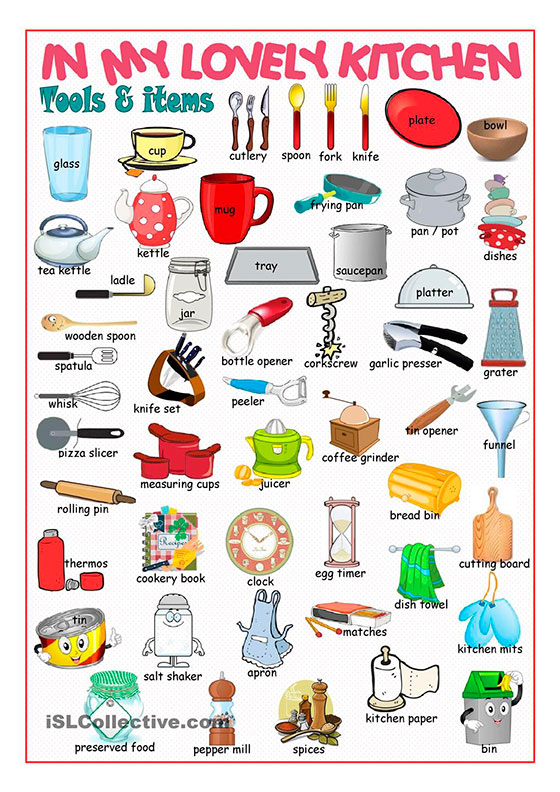 2. Wykonanie kolorowych kanapek z produktów lubianych przez dzieci.Zachęcam dzieci i rodziców do wspólnego przygotowania kolorowych kanapek. W trakcie czynności proszę zwrócić uwagę na poniższe komponenty:	- Wypowiedzi dzieci na temat ich ulubionych potraw; próby wyjaśniania, dlaczego one im najbardziej smakują. Zwrócenie uwagi na jedzenie zdrowych produktów. - Rozpoznawanie i nazywanie przygotowanych i pokrojonych przez rodzica produktów: jasnego pieczywa, ciemnego pieczywa, masła, ogórka, pomidora, rzodkiewki, sałaty, natki pietruszki, sera żółtego, sera białego, jajka ugotowanego na twardo, wędliny, itd. - Zaproponowanie dzieciom wykonania kanapek z wybranych przez nie produktów. Zwrócenie uwagi na zachowanie higieny (umycie rąk przed pracą, założenie fartuszków), ładne ułożenie produktów na kanapce.	- Samodzielne działania dzieci: smarowanie białego lub ciemnego pieczywa masłem przy użyciu plastikowych nożyków; układanie na kanapce ulubionych produktów; odkładanie  gotowych kanapek na talerzyki z serwetkami. -  Degustowanie przygotowanych kanapek; wypowiedzi dzieci na temat smaku kanapek. 3. Dowolny taniec przy piosence Mama w kuchni. https://www.youtube.com/watch?v=xWp9YkpZyL04. Dla chętnych dzieci – kolorowanka. 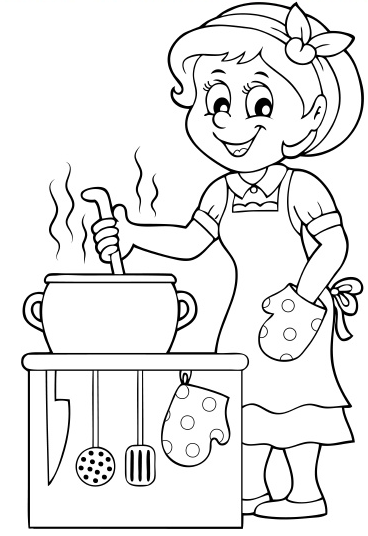 